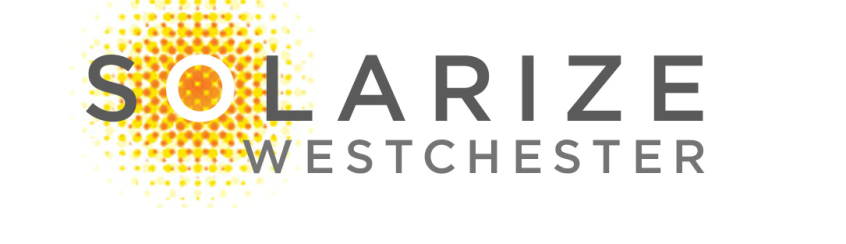 For Immediate Release 	Contact: Nicola Coddington	Nicola@abundanteffiency.com 			 (914) 325-0058	Solarize Cortlandt-Croton Reaches Second Tier of Discounts Ahead of ScheduleSolarize Program Offers Limited-Time Discounts of Up to 20% April 2, 2015, Town of Cortlandt and Croton-on-Hudson, NY — Residents of the Town of Cortlandt and the Village of Croton-on-Hudson have not been letting the bleak, snowy days of the last two months prevent them from taking advantage of the Solarize Cortlandt-Croton opportunity. Even though one of the program’s launch events had to be rescheduled due to snow, already enough homeowners have signed contracts for a solar energy system with the competitively selected installer, Sunrise Solar Solutions, to reach the second tier of the group discount. Mayor Leo Wiegman said, “The great response from Cortlandt and Croton to Solarize is a real indication of the commitments people here are ready to make in high quality and affordable solar. Reaching the second lower pricing tier for everyone so quickly shows this local word of mouth and outreach really works.”Under this time-limited program, residents and commercial property owners in the Town of Cortlandt and Village of Croton-on-Hudson who sign up for solar installations by June 1, 2015 will be able to take advantage of group rates significantly below market prices. The more who sign up, the lower the price for everyone, even those who signed up at the beginning. Solarize Cortlandt-Croton has a goal of 50 signed contracts for solar by the end of the campaign, and so far has 18.Cortlandt Town Supervisor Linda Puglisi said, “We are so proud of our community for embracing the opportunity to install high quality solar at affordable rates through the Solarize Cortlandt-Croton program.  We encourage community members to continue spreading the word to achieve even lower pricing for all.” Homeowners and commercial property owners are invited to learn about the opportunity at upcoming Solarize Workshops on Tuesday April 7th from 7:00-8:30 pm at the Black Cow Coffee Co., 4 Old Post Road S., Croton-on-Hudson and on Saturday April 25th from 2:00 to 3:30 pm at the Hendrick Hudson Free Library, 185 Kings Ferry Road, Montrose. They can also go to www.SolarizeWestchester.com/Cortlandt-Croton to find more information and request a free site evaluation.